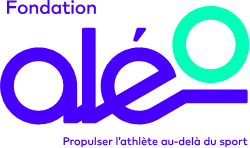 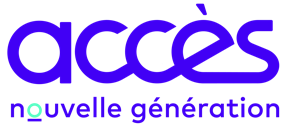 COMMUNIQUÉ DE PRESSE
Pour diffusion immédiateDeuxième cohorte du programme Accès Nouvelle Génération
Quand reconnaissance et encouragement 
abolissent des barrièresMontréal, jeudi 15 février 2024 – Le programme Accès Nouvelle Génération de la Fondation Aléo a offert 124 000 $ en bourses et services à 63 jeunes étudiant·e·s-athlètes talentueux·ses. Devenant ainsi membres à vie de la famille Aléo, ces boursières et ces boursiers bénéficient désormais, en plus des montants de 1500 $ à 4000 $ remis, de services d’accompagnement contribuant à leurs réussites scolaire, sportive et humaine.Le programme Accès Nouvelle Génération a vu le jour en 2023 dans le but de soutenir de jeunes étudiant·e·s-athlètes prometteurs·ses en les aidant à retirer certaines barrières à l’entrée au sport de haut niveau, telles que les contraintes financières, scolaires ou même l’éloignement géographique. Le souhait de la Fondation Aléo est de reconnaître et de célébrer ce talent, en encourageant la persévérance scolaire et sportive. Les services d’accompagnement offerts contribuent entre autres à faire face aux défis de la conciliation des multiples sphères de leurs réalités.Dès la première cohorte, l’étude d’impact réalisée à l’automne 2023 a permis de constater que, notamment, plus de 50 % des jeunes du programme ont joint une équipe du Québec et/ou ont obtenu une identification sportive (espoir, relève, élite ou excellence). Aussi, trois cas de raccrochage scolaire se sont concrétisés à la suite de l’utilisation des services d’accompagnement de la Fondation Aléo, alors que neuf autres jeunes ont pu poursuivre leurs parcours sportif et scolaire dans les divisions des plus hauts niveaux au collégial. C’est sans compter l’élan que chacun d’entre elles et d’entre eux ont reçu par la reconnaissance publique de leur parcours.Pour lire le rapport d’impact complet, cliquez ici.Ainsi, la Fondation Aléo exprime concrètement sa fierté de bonifier encore plus sa mission de soutien aux étudiant·e·s-athlètes pour leur permettre de s’élever vers les plus hauts sommets sur les plans éducatif et sportif. Ce nouveau pas est possible grâce à des partenaires de premier plan, sans qui le programme ne pourrait connaître un tel succès. Merci à Power Corporation, à la Fondation R. Howard Webster, à la Fondation Gilles Chatel, à IG Gestion de Patrimoine, à Cristelle Doyon et à Alyson Francillon. C’est avec le soutien de partenaires engagés comme eux qu’Aléo participe à former les leaders de demain.Dans leurs mots :« Le programme Accès Nouvelle Génération est la concrétisation d’un objectif clair et précis que j’avais dans ma vision du développement de la Fondation Aléo. Nous voulons spécifiquement faire une différence pour des jeunes étudiantes et étudiants-athlètes tout près de l’excellence, mais face à des défis. La haute marche vers l’étape suivante de leur parcours peut être montée et il est important pour nous de participer à cet élan. C’est une porte qui s’ouvre pour qu’ils et elles deviennent des leaders de leur famille, de leur équipe, de leur école, de leur communauté et de notre société. Abolir une barrière, c’est aussi de cette façon qu’on ouvre le chemin. »- Patricia Demers, directrice générale de la Fondation Aléo« Pour moi et pour tous les intervenants, les bourses Accès Nouvelle Génération sont aussi un outil d’intervention. Au travers de nos suivis psychosociaux, nous utilisons le levier des bourses pour non seulement aider nos jeunes athlètes financièrement, mais surtout les aider à se projeter dans le temps, à reconnaître qu'ils ont un potentiel important et qu'ils peuvent se réaliser par leur sport, peu importe le milieu socio-économique dont ils proviennent. »- Martin Dussault, coordonnateur professionnel,
Programme Bien dans mes basketsRécipiendaires du Programme Accès Nouvelle Génération 2024À propos de la Fondation Aléo	
Créée en 1985, la Fondation de l’athlète d’excellence (FAEQ) a octroyé plus de 20 millions de dollars en bourses à près de 4000 étudiant·e·s-athlètes émérites de partout au Québec. Dans le but de préciser la mission de l’organisation qui vise à propulser l’athlète au-delà du sport, la FAEQ a changé de nom et d’image de marque en 2022; elle se nomme maintenant la Fondation Aléo. En plus de poursuivre son octroi de bourses d’études et de services d’accompagnement aux leaders de demain, elle confirme son approche personnalisée où l’épanouissement global et le bien-être dans la performance de ses boursières et boursiers sont au centre de ses actions.Pour plus d’informations : fondationaleo.ca ainsi que les pages officielles de la Fondation Aléo sur nos plateformes :
LinkedIn 
Facebook 
Instagram 
YouTube 
Spotify- 30 -Pour information et/ou demandes d’entrevues :Annie Dubé
Directrice des communications et du marketing
Fondation Aléo
438-884-6626
annie.dube@fondationaleo.caNomSportÂgeMontantVilleÉcoleCommanditaireMia DouhouAthlétisme151500 $Coteau-du-LacÉcole secondaire SoulangesIG Gestion de PatrimoineAven Jairho AllanaBasketball171500 $LavalÉcole secondaire Saint-LaurentFondation R. Howard WebsterVictor Altidor-GobeilBasketball171000 $Montréal (Outremont)Collège Jean-de-BrébeufFondation R. Howard WebsterMalik BabinBasketball151500 $Montréal (Rosemont—La Petite-Patrie)École secondaire Jeanne-ManceFondation R. Howard WebsterMarven CélicourtBasketball171500 $Montréal (Montréal-Nord)École secondaire Henri-BourassaPower CorporationRalph CharlesBasketball171000 $Montréal (Ville-Marie)Cégep de Sainte-FoyFondation AléoAlmamy Bob DianéBasketball161500 $Montréal (Outremont)École secondaire Jeanne-ManceFondation R. Howard WebsterMalika DossoBasketball171500 $Montréal (Saint-Laurent)École secondaire Saint-LaurentPower CorporationSouareba DraméBasketball171500 $Montréal (Ville-Marie)École secondaire Jeanne-ManceFondation R. Howard WebsterSienna DuplessisBasketball141500 $Montréal (Saint-Laurent)École secondaire Saint-LaurentFondation AléoVince FoudaBasketball171000 $Montréal (Ville-Marie)Cégep de Sainte-FoyFondation AléoEnzo Rios RosadoBasketball191000 $Québec (Sainte-Foy–Sillery–Cap-Rouge)Cégep de Sainte-FoyFondation AléoMichel TadjoBasketball161500 $Montréal (Montréal-Nord)École secondaire Saint-LaurentFondation AléoSherlene StewartBasketball/Flag-football171500 $Montréal (Lachine)École secondaire Dalbé-ViauPower CorporationJosué KouieBoxe olympique141500 $Montréal (Mercier—Hochelaga-Maisonneuve)École secondaire Édouard-MontpetitCristelle DoyonAbigaël FortierCyclisme sur route/piste172000 $Québec (Cap-Rouge)Séminaire Saint-FrançoisPower CorporationEvaelle FortierCyclisme sur route181500 $Québec (Cap-Rouge)Cégep GarneauPower CorporationAlison DouhouFlag-football161500 $Coteau-du-LacÉcole secondaire SoulangesIG Gestion de PatrimoineMarwa RbihiFlag-football171500 $Montréal (Montréal-Nord)École secondaire Henri-BourassaPower CorporationNour SaciFlag-football211500 $Montréal (Montréal-Nord)Université du Québec à MontréalFondation AléoLina TahidFlag-football141500 $Montréal (Saint-Léonard)École secondaire Henri-BourassaFondation AléoIshak Rafik Ait Kaci AzzouFootball221500 $Montréal (Montréal-Nord)Université ConcordiaFondation Gilles ChatelElom AmétitoviFootball161500 $Montréal (Lachine)École secondaire Dalbé-ViauPower CorporationBlavendy Antoine-DorsainvilleFootball171500 $Montréal (Montréal-Nord)École secondaire Calixa-LavalléeFondation R. Howard WebsterTikum Brian AsongweFootball161500 $Montréal (LaSalle)École secondaire Dalbé-ViauPower CorporationJean Daniel Darkens BaroletteFootball191500 $Montréal (Saint-Léonard)École secondaire Calixa-LavalléeFondation R. Howard WebsterAdsondy Dimanche JeanFootball161500 $Montréal (Villeray–Saint-Michel–Parc-Extension)École secondaire Calixa-LavalléeFondation R. Howard WebsterTay-Shawn GarconFootball171500 $Montréal (Rivière-des-Prairies—Pointe-aux-Trembles)École secondaire Calixa-LavalléeFondation R. Howard WebsterJeremy George BukreyevaFootball161500 $Montréal (Lachine)École secondaire Dalbé-ViauPower CorporationBryan Jodrick GwadjaFootball151500 $Saint-JérômeÉcole polyvalente Saint-JérômePower CorporationGaspard IsméusFootball161500 $Montréal (Montréal-Nord)École secondaire Calixa-LavalléeFondation R. Howard WebsterRony IsméusFootball221500 $Montréal (Montréal-Nord)Université de MontréalDon anonymeJosé Darling Jimenez DuranFootball181500 $Montréal (Saint-Léonard)École secondaire Calixa-LavalléeFondation R. Howard WebsterRokhendy JosephFootball221500 $Montréal (Montréal-Nord)Université de MontréalDon anonymeSasha Jouthe KlangFootball181500 $Les CoteauxCollège Champlain - LennoxvilleFondation R. Howard WebsterDaniel Lopez RamirezFootball171500 $Montréal (Montréal-Nord)École secondaire Calixa-LavalléeFondation R. Howard WebsterIlrick MésilasFootball161500 $Montréal (Montréal-Nord)École secondaire Calixa-LavalléeFondation R. Howard WebsterChakir OucharFootball171500 $Montréal (Montréal-Nord)École secondaire Calixa-LavalléeFondation R. Howard WebsterRayene ChihaFootball/Basketball171500 $Montréal (Lachine)École secondaire Dalbé-ViauPower CorporationMaïk BessetteFootball/Volleyball171500 $BoisbriandCollège MontmorencyPower CorporationLili CussonFutsal161500 $Montréal (Lachine)École secondaire Dalbé-ViauPower CorporationMyroslava BondarenkoJudo151500 $Montréal (Côte-des-Neiges—Notre-Dame-de-Grâce)École secondaire Saint-LucFondation AléoMétis CoutureJudo161500 $Saint-AlfredPolyvalente de Saint-GeorgesFondation R. Howard WebsterLouis-Maxime DubéJudo171500 $JonquièreCollège de MaisonneuveFondation R. Howard WebsterHyeongi KimJudo161500 $WestmountMarymount Academy InternationalFondation AléoFranck David Moussima Ewane EloutiJudo141500 $HampsteadÉcole secondaire Paul-Gérin-Lajoie-d'OutremontFondation AléoEmily Cooper-KellyNatation171500 $GatineauÉcole secondaire Mont-BleuFondation Gilles ChatelEllie KraussNatation151500 $ChelseaCollège Saint-Alexandre de la GatineauPower CorporationAlyssa MartineauNatation131500 $GatineauCollège Saint-Alexandre de la GatineauFondation R. Howard WebsterÉli PelletierNatation151500 $GaspéÉcole secondaire C.-E.-PouliotFondation Gilles ChatelReily ProvostNatation191500 $Val-d'OrCégep de l'Abitibi-TémiscamingueFondation AléoZora LacasseNatation artistique171500 $BlainvilleÉcole secondaire Saint-GabrielFondation Gilles ChatelMarie-Maude PomerleauPatinage artistique204000 $LongueuilCégep Édouard-MontpetitFondation Gilles ChatelVictoria Sauceda-MartinPlongeon161500 $Québec (Charlesbourg)École secondaire de La SeigneurieFondation Gilles ChatelAlexandre CormierSki de fond194000 $PiedmontCégep GarneauIG Gestion de PatrimoineSamuel PicardSki de fond182000 $Saint-Urbain-de-CharlevoixCégep GarneauCristelle DoyonJoshua DanielSoccer161500 $Montréal (Lachine)École secondaire Dalbé-ViauPower CorporationRaphaël GagnonSoccer131500 $Sainte-Anne-des-MontsÉcole secondaire Gabriel-Le CourtoisPower CorporationLéo SavoieTriathlon171500 $JolietteCollège Esther-BlondinFondation AléoMoïse DatusVolleyball212000 $Montréal (Ahuntsic-Cartierville)Université de MontréalAlyson FrancillonTudor GlaveanuVolleyball141500 $PincourtCollège Sainte-Anne de LachineFondation R. Howard WebsterAlexandre JettéVolleyball201500 $Sainte-JulieCollège Champlain - Saint-LambertFondation R. Howard WebsterCedric SutcliffeVolleyball171500 $GatineauCégep de l'OutaouaisFondation R. Howard Webster